Cabinet de Sophrologie, d’Hypnose et de PNL d’Angers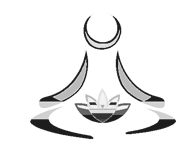 Formulaire d’inscription Nom et Prénom : ……………………………………………………………….....Date de Naissance : ………………………........Adresse complète : ………………………………………………………………..Tél : ……………………………………………………………………………………….Email : …………………………………………………………………………………… Atelier de Formation PNL    Le 9, 10 et 11 Mars 2020- Longeville-sur-mer –- Capacité Max 6 personnes-Paiement par chèque (à l’ordre de David Larcher)	Virement Bancaire						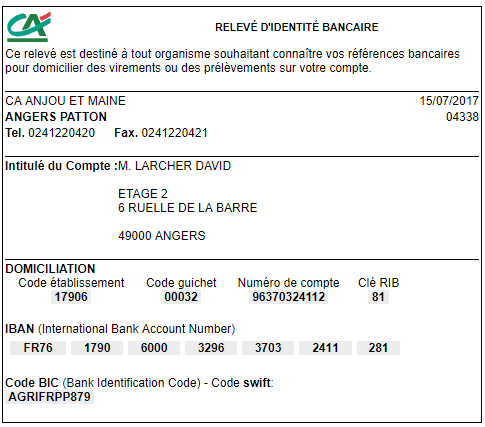 